Уважаемые коллеги!Челябинский институт переподготовки и повышения квалификации работников образования и Некоммерческое партнерство «Центр содействия распространению методов активного воспитания» при поддержке Министерства образования и науки Челябинской области и CEMEA (Центров распространения методов активного образования) Франции 2930 октября 2018 года проводят Международную научно-практическую конференцию «Воспитание человека в эпоху глобальных преобразований». Данная конференция является продолжением всероссийской научно-практической конференции «Внеурочная деятельность обучающихся в условиях реализации Стратегии развития воспитания в Российской Федерации», проведенной в 2012, 2014, 2016 гг.К участию в конференции приглашаются: руководители, заместители директоров и педагоги общеобразовательных организаций и организаций дополнительного образования; преподаватели и научные сотрудники организаций дополнительного профессионального образования; специалисты органов управления образованием, культуры и спорта, методических служб; представители родительской общественности и социально ориентированных некоммерческих организаций, а также все лица, проявившие интерес к рассматриваемым направлениям.Ведущей целью научно-практической конференции является обсуждение теоретических и практических подходов к процессу воспитания человека в условиях современных глобальных преобразований в обществе и образовании.Смысловым ориентиром в обсуждении содержания темы на конференции являются изменения, происходящие в обществе и образовании, которые выступают своеобразным вызовом современности, прежде всего, в связи с тем, что связаны с глобализацией как процессом интеграции и унификации различных сторон жизни человека, исчезновений границ и ориентиров как в пространстве, так и в этике. Динамика таких преобразований, их потенциальная непредсказуемость ставят перед обществом, системой образования задачу оценки социокультурного и нравственного аспектов таких изменений и поиска адекватных механизмов воспитания человека в теории и практике воспитания.Воспитание человека – ключевое понятие в теме конференции, которое рассматривается в контексте антропологии и гуманизма, междисциплинарности исследовательских позиций и неразрывности взаимовлияния подрастающего поколения и взрослых (семьи, педагогов и других членов гражданского общества).Основные вопросы для обсуждения на конференции:воспитание человека в контексте современных междисциплинарных исследований в образовании;тренды и инновации, изменяющие теорию и практику воспитания человека;воспитание культуры ценностного выбора и мировоззренческого самоопределения человека в условиях социокультурных изменений;современный ребенок в воспитательных пространствах семьи, образовательной организации и детских общественных движений;современный контекст эффективных методов, технологий и форм в воспитании человека;воспитание особенного ребенка в пространстве деятельности педагога и семьи;воспитание и самовоспитание человека: горизонты и ограничения;воспитание человека в пространстве медиатехнологий и интернета;детско-взрослые сообщества в условиях многообразия современного общества: проблемы и ресурсы развития в процессе воспитания человека;вызовы времени и требования к профессиональному мастерству педагога как воспитателя.В программе конференции: пленарное заседание, которое, в том числе, будет проходить в режиме интернет-вещания, дискуссии, мастер-классы, педагогические мастерские и студии, презентации опыта педагогических и родительских сообществ, авторские семинары и публичные лекции ведущих российских и зарубежных ученых, специалистов в области теории и практики воспитания и дополнительного образования. В рамках конференции планируется проведение педагогического интерактива «Стратегия успеха» – мастер-классы и педагогические мастерские призеров и победителей конкурсов профессионального мастерства.Проект программы конференции будет размещен на сайте www.ipk74.ru после 8 октября 2018 г.Официальный язык конференции – русский. Доклады иностранных участников на конференции будут сопровождаться переводом.Формы участия в конференции:очное участие (участие в обсуждениях, выступление с докладом, проведение мастер-класса, презентация успешных практик воспитания и дополнительного образования);очно-заочное участие в режиме интернет-вещания (выступление с докладом и участие в обсуждениях в режиме онлайн, запись видеодоклада);заочное участие (публикация статьи).Для участия в конференции необходимо направить в адрес оргкомитета:заявку на участие в конференции (форма заявки и требования к ее оформлению приводятся в приложении 1 к информационному письму);текст статьи (требования к оформлению текста статьи приводятся в приложении 2 к информационному письму);подтверждение об оплате (электронный вариант бланка оплаты  приведен в приложении 3 к информационному письму). Варианты представления документов в оргкомитет конференции:по электронной почте (chel-konf@mail.ru) c пометкой: на конференцию «Воспитание человека в эпоху глобальных преобразований»;на флеш-карте и бумажном носителе, доставленном непосредственно в оргкомитет конференции (г. Челябинск, ул. Худякова, 20, ауд. 301, кафедра воспитания и дополнительного образования). Просим использовать только один из вариантов предоставления документов в оргкомитет. При использовании электронной почты просьба не дублировать сообщения. В названии файла указать фамилию и территорию, например: Иванова Т. П., Волгоград_заявка.doc, Иванова Т. П., Волгоград_статья.doc.Организационный взнос состоит из почтовых расходов, редактирования и тиражирования сборника материалов научно-практической конференции. Стоимость 1 страницы машинописного текста – 200 руб. Количество страниц текста статьи – не менее трех и не более пяти.Всем участникам предоставляется возможность приобрести сертификат участника конференции – 100 руб.Оплата проезда, проживание и питание обеспечиваются за счет участников конференции и/или командирующей организации.Подтверждение об оплате является основанием для включения материалов в сборник. Оплата организационного взноса за издание сборника материалов научно-практической конференции осуществляется по безналичному расчету перечислением средств на счет, банковские реквизиты которого приведены ниже (см. также приложение 3). Доклады будут включены в программу (в сборник материалов конференции) при условии подтверждения оплаты, для чего необходимо прислать скан-копию платежного документа на электронную почту: chel-konf@mail.ru.Банковские реквизиты для перечисления организационного взноса: ГБУ ДПО ЧИППКРО, . Челябинск, ул. Красноармейская, 88, тел. (факс) (351) 263-89-35 Министерство финансов Челябинской области (ГБУ ДПО ЧИППКРО, л/с 20201202046ПЛ) ИНН 7447041828 КПП 745301001, р/сч 40601810500003000001 в Отделении по Челябинской области Уральского главного управления ЦБ РФ г. Челябинск БИК 047501001 ОКТМО 75701390.Наименование платежа: КБК 00000000000000000130 л/с 20201202046ПЛ. Участие в конференции «Воспитание человека в эпоху глобальных преобразований».Контрольный срок представления документов на участие: прием заявок, текстов докладов (статей) и прием оплаты до 3 октября 2018 г. Контакты: . Челябинск, ул. Худякова, д. 20, ГБУ ДПО «Челябинский институт переподготовки и повышения квалификации работников образования», кафедра воспитания и дополнительного образования (кабинет 301). Подробную информацию можно получить по тел. (351)232-06-18 или по эл. почте: chel-konf@mail.ru Ответственный за проведение конференции – Алексей Вячеславович Кисляков, к. п. н., доцент, заведующий кафедрой воспитания и дополнительного образования ГБУ ДПО ЧИППКРО, тел. +79525101125.	Информацию о конференции см. на сайте www.ipk74.ru.Ректор ГБУ ДПО ЧИППКРО                                     	                  В. Н. КеспиковКисляков Алексей Вячеславович, (351) 232-06-18Приложение 1к информационному письму №___ от _____Форма заявкиКаждый участник конференции должен заполнить заявку: как основной автор, так и соавторы. Заявка может рассматриваться как принятая, если оргкомитет подтвердил ее получение (в противном случае следует повторить отправку).Отдельно принимаются заявки от территорий на подключение в режиме видеоконференцсвязи для участия в пленарном и секционном заседании.Контактные данные ответственных лиц за организацию подключения видеоконференцсвязи на площадкеМеждународной научно-практической конференции «Воспитание человека в эпоху глобальных преобразований»29 октября 2018 годаПриложение 2к информационному письму №____от_____Требования к оформлению материаловФормат текста: Word for Windows. Поля: верхнее – 1,5 см, остальные – 2,5 см. Ориентация: книжная. Шрифт: размер (кегль) – 15 п, тип – Times New Roman, межстрочный интервал – одинарный, выравнивание по ширине, абзацный отступ (красная строка) – 0,7 см. Автоматическая расстановка переносов, запрет висячих строк. Рисунки, графики и таблицы должны быть выполнены в программе MS Word и не выходить за параметры страницы (выровнять по ширине текстового блока). Номера и названия рисунков указываются под рисунками (Рис. 1. Название), названия и номера таблиц (диаграмм) – над таблицами (Таблица 1 – курсивом, выключка в правый край; название на следующей строке, выключка по центру, выделить полужирным) (шрифт в таблицах – 14 пт, на рисунках – не менее 12 пт). Нумерация страниц не производится.Статьи иностранных авторов будут печататься в оригинале и в русском переводе (с указанием переводчика).Статьи публикуются в авторской редакции. Оргкомитет оставляет за собой право отклонения статей, не соответствующих тематике конференции и указанным выше требованиям. Присланные материалы не возвращаются и не рецензируются. Не допускается использование таблиц с альбомной ориентацией. Библиографический список оформляется в соответствии с ГОСТ 7.1-2003 «Библиографическая запись. Библиографическое описание. Общие требования и правила составления». Список литературы не является обязательным элементом текста. Его необходимость обусловливается наличием цитат или ссылок. Оформлять ссылки следует в виде указания в тексте в квадратных скобках на соответствующий источник списка литературы. Использование автоматических постраничных ссылок не допускается. Образец оформления текста статьиГ. Б. Петрова, Челябинская область, г. КопейскВоспитательная деятельность как пространство профессионального саморазвития и личностной самореализации педагогаО профессиональной самореализации педагога говорили всегда, когда изучали и анализировали педагогическую деятельность специалиста... Приложение 3к информационному письму №____от_____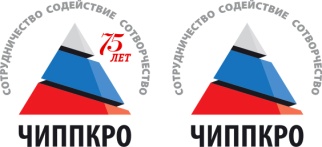 Министерство образования и науки Челябинской областиГосударственное бюджетное учреждение дополнительного профессионального образования «Челябинский  институт переподготовки и повышения квалификации работников образования»(ГБУ ДПО ЧИППКРО)Красноармейская ул., д. 88, Челябинск, 454091Тел/факс (351) 263-89-35, (351) 263-97-46E-mail: chippkro@ipk74.ruСайт: www.ipk 74.ruОКПО 49128823, ОГРН 1037403859206ИНН \ КПП   7447041828 \ 745301001 ┌                                                                 ┐.Министерство образования и науки Челябинской областиГосударственное бюджетное учреждение дополнительного профессионального образования «Челябинский  институт переподготовки и повышения квалификации работников образования»(ГБУ ДПО ЧИППКРО)Красноармейская ул., д. 88, Челябинск, 454091Тел/факс (351) 263-89-35, (351) 263-97-46E-mail: chippkro@ipk74.ruСайт: www.ipk 74.ruОКПО 49128823, ОГРН 1037403859206ИНН \ КПП   7447041828 \ 745301001Ректорам высших учебных заведенийРекторам институтов повышения    квалификации работников образованияРекторам институтов развития образованияРуководителям органов местного самоуправления, осуществляющих управление в сфере образованияРуководителям образовательных организацийРуководителям некоммерческих организаций22.08.2018 № 621на № _______ от ______________Ректорам высших учебных заведенийРекторам институтов повышения    квалификации работников образованияРекторам институтов развития образованияРуководителям органов местного самоуправления, осуществляющих управление в сфере образованияРуководителям образовательных организацийРуководителям некоммерческих организаций┌                                                                          ┐ Информационное письмо о проведении Международной научно-практической конференции «Воспитание человека в эпоху глобальных преобразований»Ректорам высших учебных заведенийРекторам институтов повышения    квалификации работников образованияРекторам институтов развития образованияРуководителям органов местного самоуправления, осуществляющих управление в сфере образованияРуководителям образовательных организацийРуководителям некоммерческих организаций1Фамилия Имя Отчество (полностью) автора2Название статьи3Ученая степень, ученое звание, почетное звание 4Субъект РФ, город5Представляемая организация (полное название)6Должность (полностью) с названием подразделения7Почтовый адрес с указанием индекса 8Телефон рабочий с указанием кода города, факс 9Телефон домашний (при желании участника)10Телефон мобильный (при желании участника)11E-mail12Форма участия (очная, очно-заочная, заочная)13Готовность презентовать опыт (указать тему и форму презентации: мастер-класс, педагогическая мастерская и др.)14Электронный сертификат участника конференции (стоимость 100 руб.)Территория / площадка(организация)Ответственный за организацию площадки от организации (Фамилия Имя Отчество (полностью) телефоны,  электронная почта)Технический специалист(Фамилия Имя Отчество (полностью) телефоны,  электронная почта)И з в е щ е н и еКассирФорма №ПД-4Наименование получателя платежа: Министерство финансов Челябинской области, (ГБУ ДПО ЧИППКРО, л/с 20201202046ПЛ) ИНН 7447041828 КПП 745301001, р/сч 40601810500003000001 в Отделении по Челябинской области Уральского главного управления ЦБ РФ г. Челябинск БИК 047501001,Наименование платежа КБК 00000000000000000130 л/с 20201202046ПЛУчастие в конференции «Воспитание человека в эпоху глобальных преобразований»Ф.И.О. плательщика ____________________________________________________________Адрес плательщика _____________________________________________________________Сумма платежа______руб. ____коп.                    Сумма платы за услуги______руб. ____коп.Итого______руб. ____коп.                                                     «____»_________________2018 г.С условиями приема указанной в платежном документе суммы, в т.ч. с суммой взимаемой платы за услуги банка, ознакомлен и согласен.           Подпись плательщика_____________________КвитанцияКассирФорма №ПД-4Наименование получателя платежа: Министерство финансов Челябинской области, (ГБУ ДПО ЧИППКРО, л/с 20201202046ПЛ) ИНН 7447041828 КПП 745301001, р/сч 40601810500003000001 в Отделении по Челябинской области Уральского главного управления ЦБ РФ г. Челябинск БИК 047501001,Наименование платежа КБК 00000000000000000130 л/с 20201202046ПЛУчастие в конференции «Воспитание человека в эпоху глобальных преобразований»Ф.И.О. плательщика ____________________________________________________________Адрес плательщика _____________________________________________________________Сумма платежа______руб. ____коп.                    Сумма платы за услуги______руб. ____коп.Итого______руб. ____коп.                                                     «____»_________________2018 г.С условиями приема указанной в платежном документе суммы, в т.ч. с суммой взимаемой платы за услуги банка, ознакомлен и согласен.           Подпись плательщика_____________________И з в е щ е н и еКассирФорма №ПД-4Наименование получателя платежа: Министерство финансов Челябинской области, (ГБУ ДПО ЧИППКРО, л/с 20201202046ПЛ) ИНН 7447041828 КПП 745301001, р/сч 40601810500003000001 в Отделении по Челябинской области Уральского главного управления ЦБ РФ г. Челябинск БИК 047501001,Наименование платежа КБК 00000000000000000130 л/с 20201202046ПЛУчастие в конференции «Воспитание человека в эпоху глобальных преобразований»Ф.И.О. плательщика ____________________________________________________________Адрес плательщика _____________________________________________________________Сумма платежа______руб. ____коп.                    Сумма платы за услуги______руб. ____коп.Итого______руб. ____коп.                                                     «____»_________________2018 г.С условиями приема указанной в платежном документе суммы, в т.ч. с суммой взимаемой платы за услуги банка, ознакомлен и согласен.           Подпись плательщика_____________________КвитанцияКассирФорма №ПД-4Наименование получателя платежа: Министерство финансов Челябинской области, (ГБУ ДПО ЧИППКРО, л/с 20201202046ПЛ) ИНН 7447041828 КПП 745301001, р/сч 40601810500003000001 в Отделении по Челябинской области Уральского главного управления ЦБ РФ г. Челябинск БИК 047501001,Наименование платежа КБК 00000000000000000130 л/с 20201202046ПЛУчастие в конференции «Воспитание человека в эпоху глобальных преобразований»Ф.И.О. плательщика ____________________________________________________________Адрес плательщика _____________________________________________________________Сумма платежа______руб. ____коп.                    Сумма платы за услуги______руб. ____коп.Итого______руб. ____коп.                                                     «____»_________________2018 г.С условиями приема указанной в платежном документе суммы, в т.ч. с суммой взимаемой платы за услуги банка, ознакомлен и согласен.           Подпись плательщика_____________________